7.G      TJA                UČENJE NA DALJAVO – 5. TEDEN (30.11. - 4.12. 2020)1. Fill in the correct form of the verb in Past tense:vstavite ustrezno obliko preteklika:2. Preberite zgodbo o Jane Goodal (učbenik str.36) She worked in Africanew words: zoology - _________________       zoologist- ___________________ambition - ______________ distance - ____________  binoculars- _______________to accept - ______________Exercise 2 Key words – izpišite ključne besede iz besedila, ki vam bodo služile za obnovo besedilaNauči se izštevanko iz naloge 5,(učb. str.37)DZ stran 19-21PAST TENSE OF IRREGULAR (nepravilni) VERBSZa tvorjenje pretklika nepravilnih glagolov potrebujemo znanje njihovih oblik (učb. str.137)John Reed WENT to different countries to teach.              GO               WENTHe HAD his assistant to help him.                                     HAVE              HAD                  He WROTE a book as well.                                               WRITE             WROTEOblike glagolov so za vse osebe enake.I, he, she, it, we, you, they  DRANK  water.                       DRINK              DRANKEXERCISESRešite čimveč vaj na naslednji povezavi:https://www.perfect-english-grammar.com/irregular-verbs-exercise-1.html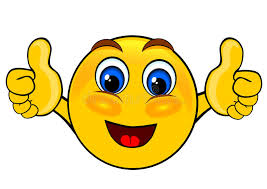 Lep pozdrav in bodite zdravi, učiteljica Vida Lunka       Vrh obrazcaclean - enjoy - end - happen - live - open - rain - repair - start - stay - want - watch
1. Yesterday evening I ___________TV.2. I only___________my teeth four times last week.3. Bruce _____________his mountain bike yesterday evening.4. The concert last night ______________at 7.30 and at 10 o'clock.5. The accident ______________last Sunday afternoon.6. When I was a child, I _____________to be a lawyer.7. Mozart ________________from 1756 to 1791.8. We __________________our holiday last week.9. Today the weather is nice, but yesterday it _____________.10. It was hot in the room, so I ____________the window.Dno obrazca